OUR LADY & ST THOMAS RCVA PRIMARY SCHOOL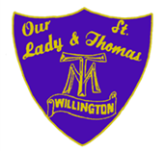 PERSON SPECIFICATION – CLASS TEACHERCriteriaNoEssential AttributeStage IdentifiedCriteriaNoDesirable AttributeStage IdentifiedApplicationE1E2Fully supported referencesWell-structured supporting letter indicating beliefs, understanding of important educational issues and teaching stylesAF / RAFQualificationsand EducationE3E4Qualified Teacher StatusDegree qualification(s) or equivalentAF / CAF / CExperience andKnowledgeE5E6E7E8E9E10E11E12Experience of TeachingThe ability to demonstrate high standards of classroom practice within EYFS and KS1Knowledge of  EYFS curriculum Knowledge of structure and content of the new National CurriculumA clear vision and understanding of the needs of Primary pupilsExperience of working successfully and co-operatively as a member of a team in a schoolEvidence of commitment to raising achievementUnderstanding and knowledge of current educational issuesAF / CAF / I / RAF / I / RAF / I / RAF / I / RAF / I / RAF / I / RAF / I / RD1D2D3Experience of Curriculum leadershipKnowledge of Structure and Content of the Catholic Religious education curriculumAbility to lead a subject across the schoolAF / I / RAF / I / RAF / I / RProfessional DevelopmentSkills/continued….E13E14E15E16E17Evidence of attendance at recent and relevant training, within the last two yearsAbility to communicate effectively to a wider range of audiencesIT Literate:  capable of using classroom applications to support teaching and learning.Ability to demonstrate an understanding of curriculum planning, delivery and assessment in both EYFS and KS1Ability to communicate effectively in curriculum management – planning, delivery and assessmentAF / IAF / IAF / I / RAF / I / RAF / I / RD4D5An active interest in staff development and willing to fully participateAbility to use tablets and other mobile devicesAF / I / RAF / I / RPersonal AttributesE18E19E20Ability to demonstrate enthusiasm, sensitivity and a caring attitude whilst working with children.High degree of motivation for working with children to promote their development and educational needs.Evidence of being able to build and sustain effective working relationships with staff, governors, parents and the wider community.AF / I / RAF / I / RAF / I / RD6Flexibility and adaptability in order to be able to work across age ranges and to mix and work with a wide range of people.AF / I / RSpecial RequirementsE21E22E23E24Commitment to support the Catholic ethos, aims and values of the school.Interest in working with children, to promote their development and educational needsEffectively promote safeguarding for all pupilsSuitability to work with childrenAF / I / Rand DAF / I / Rand DAF / I / Rand DKey – Stage identifiedKey – Stage identifiedIInterviewIssues arising from references will be taken up at interview.  All appointments are subject to satisfactory references and DBS clearance.AFApplication FormRReferencesIssues arising from references will be taken up at interview.  All appointments are subject to satisfactory references and DBS clearance.CCertificatesDDisclosureIssues arising from references will be taken up at interview.  All appointments are subject to satisfactory references and DBS clearance.